Klassischer SüßkartoffelsalatZutaten für 4-6 Personen:1 kg Süßkartoffeln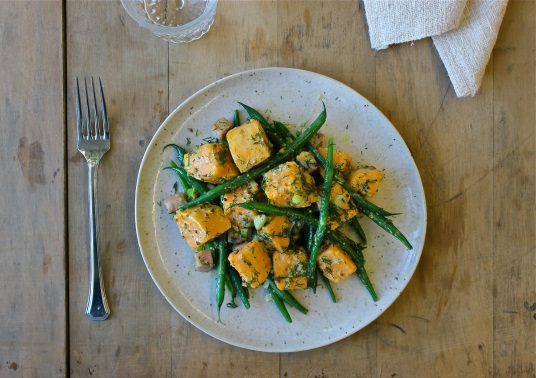 500 g grüne Bohnen8 EL Olivenöl180 g magerer gekochter Schinken3 kleine Schalotten2 EL frischer Zitronensaft2 EL körniger Senf1 EL Mayonnaise1- 2 TL frischer DillSalz, Pfeffer1. Die Süßkartoffeln schälen und würfeln. Anschließend für ca. 6 Minuten in Salzwasser kochen.2. Die grünen Bohnen dazugeben und 3-4 Minuten weiter kochen lassen. Die Bohnen sollten knackig bleiben. Wasser abgießen.3. 2 EL Öl in einer tiefen Pfanne auf mittlerer Stufe erhitzen. Schinken in Würfel schneiden und in der Pfanne 3-5 Minuten lang goldbraun anbraten. Vom Herd nehmen und 2 Minuten abkühlen lassen.4. Schalotten klein hacken und mit restlichem Öl, Zitronensaft, Senf, Mayonnaise, Salz, Pfeffer und 2 EL Wasser zum Schinken geben und verrühren.5. Süßkartoffeln, Bohnen und gehackten Dill hinzugeben, untermischen und servieren.Zubereitungszeit/Arbeitszeit: ca. 50 MinutenNährwerte pro Portion: 360 kcal/1510 kJ11 g Eiweiß16 g Fett38 g Kohlenhydrate